Village of Cold Spring - Planning Board85 Main Street, Cold Spring, NY 10516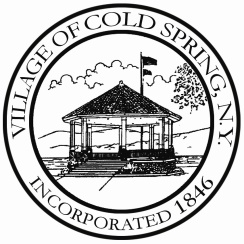 Tel: (845) 265-3611	Fax: (845) 265-1002Web: www.coldspringny.govMEETING AGENDAVillage Hall – 85 Main StreetApril 14, 2022 @ 7:00 PMVia Video Conference as per Chapter 1 of the NYS Laws of 2022Chairman’s RemarksReport to the Members Re: Hudson Highlands Fjord Trail ProjectApproval of minutesReport of members Correspondence Old Business New BusinessDiscussion of ReportPublic CommentBoard BusinessAdjournmentThe public is invited to attend the meeting as follows:Join Zoom Meetinghttps://us06web.zoom.us/j/82854849639?pwd=NTBvc2JrcGpkNnhDaTN6Vzl5cytaZz09Meeting ID: 828 5484 9639Passcode: 559249646- 876 9923 US (New York)Note: Agenda items may not be called or may not be called in order.